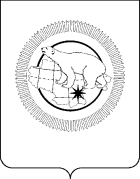 П Р И К А ЗВ целях улучшения качества и доступности оказания специализированной медицинской помощи больным с психическими расстройствами на территории Чукотского автономного округа, во исполнение закона Чукотского автономного округа от 23 сентября 2019 года № 70-ОЗ «О регулировании отдельных вопросов оказания психиатрической помощи на территории Чукотского автономного округа»,ПРИКАЗЫВАЮ:1. Утвердить:1.1. Схему маршрутизации пациентов по профилю «психиатрия» в Чукотском автономном округе (Приложение 1 к настоящему приказу);1.2. Правила маршрутизации пациентов с психическими заболеваниями, которым судом назначены принудительные меры  медицинского характера, в условиях психиатрического стационара специализированного типа (Приложение 2 к настоящему приказу);1.3. Правила организации психиатрической помощи несовершеннолетним на территории Чукотского автономного округа в условиях стационарных отделений (Приложение 3 к настоящему приказу);1.4. Схему маршрутизации несовершеннолетнего пациента по профилю «психиатрия» в Чукотском автономном округе (Приложение 4 к настоящему приказу).2. Главному врачу Государственного бюджетного учреждения здравоохранения «Чукотская окружная больница» (Острась М.А), главному внештатному специалисту по психиатрии Департамента здравоохранения Чукотского автономного округа (Гиулькут А.В.) обеспечить:- организационно - методическое руководство и координацию мероприятий по пациентам с психиатрическими расстройствами на территории Чукотского автономного округа в соответствии с порядком оказания медицинской помощи при психических расстройствах и расстройствах поведения, утвержденным приказом Минздрава России от 17 мая 2012 года №566н «Об утверждении порядка оказания медицинской помощи при психических расстройствах и расстройствах поведения» (далее – Порядок) и стандартами лечения больных, страдающих психическими расстройствами (далее – Стандарты). 	3. Главным врачам медицинских организаций обеспечить соблюдение Порядка и Стандартов при оказании медицинской помощи пациентам, страдающим психическими расстройствами.4. Отделу административной, правовой и кадровой работы Департамента здравоохранения Чукотского автономного округа (Прудьева В.С.):- опубликовать настоящий приказ на официальном интернет-портале правовой информации (www.pravo.gov.ru); - в 7-дневный срок после дня первого официального опубликования настоящего приказа, направить копию приказа и сведения об источнике официального опубликования в территориальный орган юстиции для включения в федеральный регистр нормативных правовых актов субъекта. 5. Контроль за исполнением настоящего приказа оставляю за собой.Приложение 1 к приказу Департамента здравоохраненияЧукотского автономного округаот «__» _________ 20___ г. № _____Схема маршрутизации пациента по профилю «психиатрия»в Чукотском автономном округе.Приложение 2 к приказу Департамента здравоохраненияЧукотского автономного округаот «__» ___________ 20___ г. № _____Правила маршрутизации пациентов с психическими заболеваниями, которым судом назначены принудительные меры  медицинского характера, в условиях психиатрического стационара Лица, которым судебными органами назначены принудительные меры  медицинского характера, в условиях психиатрического стационара общего типа  направляются для лечения в психиатрический стационар ГБУЗ «Чукотская окружная больница» и ее филиалов.Лица, которым судебными органами назначены принудительные меры  медицинского характера, в условиях психиатрического стационара специализированного типа  направляются для лечения в ОГКУЗ «Магаданский областной психоневрологический диспансер» г. Магадан (или иное учреждение специализированного типа, на договорных условиях).Лица, которым судебными органами назначены принудительные меры  медицинского характера, в условиях психиатрического стационара специализированного типа с интенсивным режимом наблюдения направляются для лечения в ФКУ «Новосибирская психиатрическая больница (стационар) специализированного типа с интенсивным режимом наблюдения» г. Новосибирск (в соответствии с зоной территориального обслуживания, установленного Министерством здравоохранения Российской Федерации).Департамент здравоохранения Чукотского автономного округа (уполномоченный орган), в течение 3 рабочих дней с момента получения постановления судьи Чукотского автономного округа о назначении принудительной меры  медицинского характера, вступившего в законную силу, направляет судебный акт в ГБУЗ «Чукотская окружная больница» для организации его исполнения.ГБУЗ «Чукотская окружная больница»:1) в течение 5 рабочих дней с момента поступления постановления судьи Чукотского автономного округа о назначении принудительной меры  медицинского характера, в условиях психиатрического стационара общего типа, организовывает госпитализацию пациента в психиатрическое отделение ГБУЗ «Чукотская окружная больница».  2) в течение 5 рабочих дней с момента поступления постановления судьи Чукотского автономного округа о назначении принудительной меры  медицинского характера в условиях психиатрического стационара специализированного типа, вступившего в законную силу, направляет в специализированное психиатрическое учреждение заявку о согласовании даты госпитализации пациента и пакет документов. 3) в течение 5 дней с момента поступления ответа из специализированного психиатрического учреждения о согласовании даты госпитализации пациента, направляет в территориальные органы Управления Министерства внутренних дел по Чукотскому автономному округу обращение о выделении сотрудников полиции для оказания содействия медицинскому работнику при сопровождении пациента в специализированное психиатрическое учреждение, с приложением копии постановления суда.4) в течение 5 рабочих дней с момента поступления из территориальных органов Управления Министерства внутренних дел по Чукотскому автономному округу положительного ответа о выделении сотрудников полиции для сопровождения пациента в специализированное психиатрическое учреждение, подготавливает пакет медицинских документов на пациента, приобретает проездные документы (билеты) на пациента и сопровождающего его медицинского работника.5) в течение 3 рабочих дней с даты госпитализации пациента в специализированное психиатрическое учреждение, информирует Департамент об исполнении судебного акта с приложением документов, подтверждающих госпитализацию пациента.6) Департамент в течение 3 рабочих дней с момента поступления информирования от ГБУЗ «Чукотская окружная больница», направляет в суд Чукотского автономного округа сведения об исполнении пациентом решения суда о принудительном лечении.Приложение 3 к приказу Департамента здравоохраненияЧукотского автономного округаот «__» _______ 20___ г. № _____Правила организации психиатрической помощи несовершеннолетним на территории Чукотского автономного округа в условиях стационара Специализированная стационарная психиатрическая помощь несовершеннолетним пациентам осуществляется в соответствии с Законом Российской Федерации от 02.07.1992 № 3185-1 (ред. от 03.07.2016) «О психиатрической помощи и гарантиях прав граждан при ее оказании» (с изменениями и дополнениями от 01.01.2017) и производится на базе ГБУЗ «Чукотская окружная больница».В детское психиатрическое отделение подлежат  госпитализации дети и подростки в возрасте от 3-х до 17 лет включительно, при наличии у них следующих нозологий:- Острое психотическое заболевание;	-Обострение затяжного или стационарного психического заболевания;	- Неврозы и реактивные состояния;	- Психическое заболевание, неясного в диагностическом отношении;         Не подлежат госпитализации дети и подростки:	- С психическими расстройствами вне обострения состояния;	- В состоянии эпилептического статуса;	- При наличии острого инфекционного заболевания (энцефалиты, менингиты, грипп и др.);	- Пациенты с черепно-мозговой травмой в остром периоде и раннем восстановительном периоде;	- С психотическими и психическими расстройствами, обусловленными приемом алкоголя и психоактивных веществ (в том числе и с суицидальной целью) без предварительной консультации врача-нарколога;При направлении пациентов в детское психиатрическое отделение требуются следующие документы:	- Направление врача психиатра с описанием психического,
соматического, неврологического статуса, обоснованием необходимости
стационарного лечения/обследования;	- Выписка из амбулаторной карты с подробным анамнезом жизни
пациента или сама амбулаторная карта из поликлиники по месту жительства;	- Ксерокопия свидетельства о рождении ребенка, для пациентов старше
14 лет ксерокопия паспорта;	- Ксерокопия страхового полиса;	- Сведения об иммунизации (выписка). Реакция Манту давностью не более года, при необходимости консультация фтизиатра;	- Справка от педиатра об  отсутствии контактов с инфекционными больными в течение 21 дня до госпитализации;	- Флюорография органов грудной клетки (для пациентов старше 15 лет);	- Микрореакция крови на сифилис (для пациентов старше 15 лет);	- Результаты лабораторного обследования (OAK, OAM, кал на яйца
гельминтов);	- Результаты лабораторного обследования (бакпосев кала на дизентерийную группу, мазок из зева на дифтерию на основании  СанПиН 2.1.3.2630-10 раздел I. п.9 пп.9.4);	- Результаты дополнительных обследований (краниограмма, КТ, МРТ, ЭЭГ, транскраниальная допплерография, результаты генетического обследования, осмотр глазного дна и др.) - по возможности;	- Характеристика из образовательного или воспитательного учреждения;	- Результаты дополнительных обследований для проходящих ППГВУ (краниограмма,  осмотр глазного дна, маркеры ВИЧ-инфекции,     гепатитов В и С. заключение медицинского психолога, невролога);	- Если ребёнок госпитализируется с матерью, для матери - ксерокопия
паспорта, флюорография органов грудной клетки, микрореакция на сифилис,
бакпосев кала. При госпитализации ребенка без законного представителя, в обязательном порядке требуется наличие письменного согласия законного представителя;	- При госпитализации иногородних пациентов необходимо предварительное согласование с заведующим отделением.Пациенты, нуждающиеся в экстренном помещении в стационар, принимаются без указанных выше справок, направление лечащего врача остается обязательным.Плановые госпитализации осуществляются в будние дни с 08:00 до 15:00, по предварительному согласованию с заведующим отделением.В вечерние и ночные часы направляются только несовершеннолетние, имеющие показания для экстренной госпитализации.Приложение 4 к приказу Департамента здравоохраненияЧукотского автономного округаот «__»______ 20___ г. № _____Схема маршрутизации пациентов при оказании медицинской помощи при психических расстройствах и расстройствах поведения у несовершеннолетнихДЕПАРТАМЕНТ  ЗДРАВООХРАНЕНИЯ  ЧУКОТСКОГО  АВТОНОМНОГО  ОКРУГАот №г. АнадырьОб организации оказания психиатрической помощи населению на территории Чукотского автономного округаПодписано электронной подписью